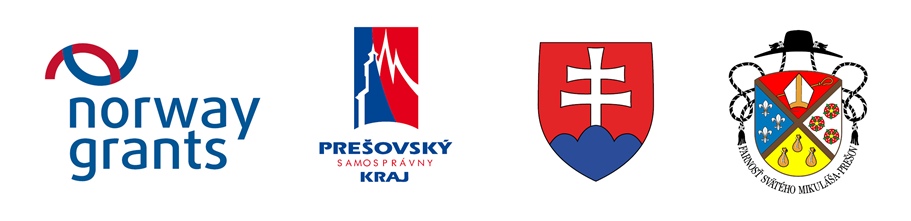 “Supported by a grant from Norway“„Co – financed by the State Budget of the Slovak Republic“ „Projekt je financovaný z grantu Nórskeho kráľovstva prostredníctvom Nórskeho finančného mechanizmu“„Spolufinancované zo štátneho rozpočtu Slovenskej republiky“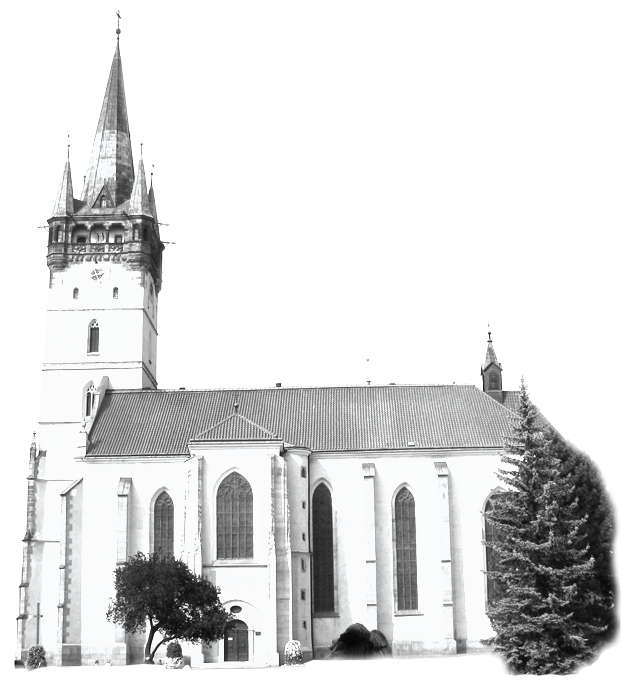 Rímskokatolícka cirkev, farnosť sv. Mikuláša, Prešov             Vás  pozýva  na  stretnutie expertov zo Slovenska a Ukrajiny                       Panel expertov/metodický seminárv rámci projektu „Priateľstvo a pomoc bez hraníc“Dátum a miesto konania: 12.12. 2016  o 15,30 hod,  Rímskokatolícka cirkev, farnosť sv. Mikuláša, Prešov, Hlavná 81, 080 01  Prešov„Slovensko – Ukrajina: Spolupráca naprieč hranicou“- „Slovakia – Ukraine: Cooperation across the Border“  www.eeagrants.sk  www.norwaygrants.sk